Мониторинг объекта (ОН –Малахова О.А.) с. Чернышевка, 28.04. 2023Проведение капитального ремонта кабинетов (3 каб.) естественнонаучного направления «Точка Роста», МБОУ школа с. Чернышевка(источник финансирования - м/б)Подрядчик ИП Мазильников. Сроки выполнения работ: 13.03-15.04.2023.Один кабинет отремонтирован. Есть замечания по качеству выполненных работ, до сих пор замечания не Подрядчик не устранил.  На синей краске проступили белые следы. Работа по выравниванию стен и дверных проемов сделано некачественна. 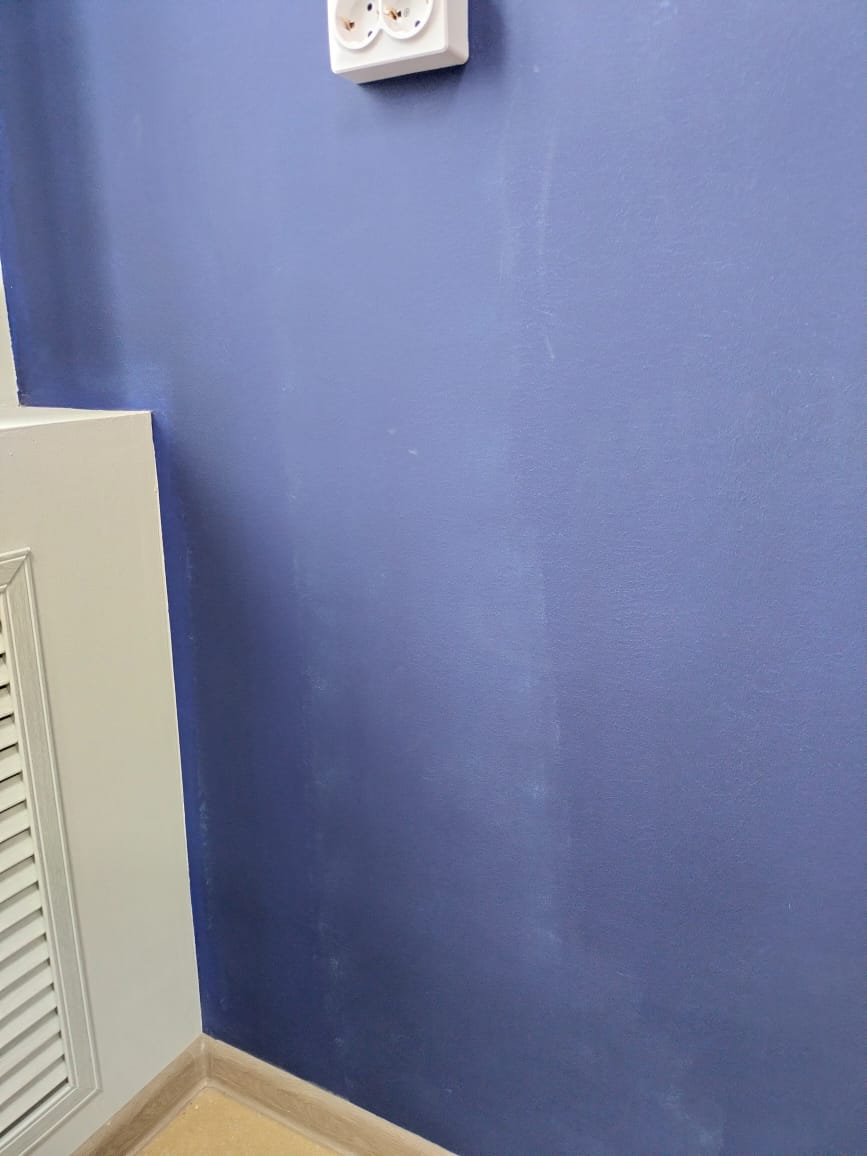 К ремонту второго кабинета замечаний нет. Работы выполнены качественно.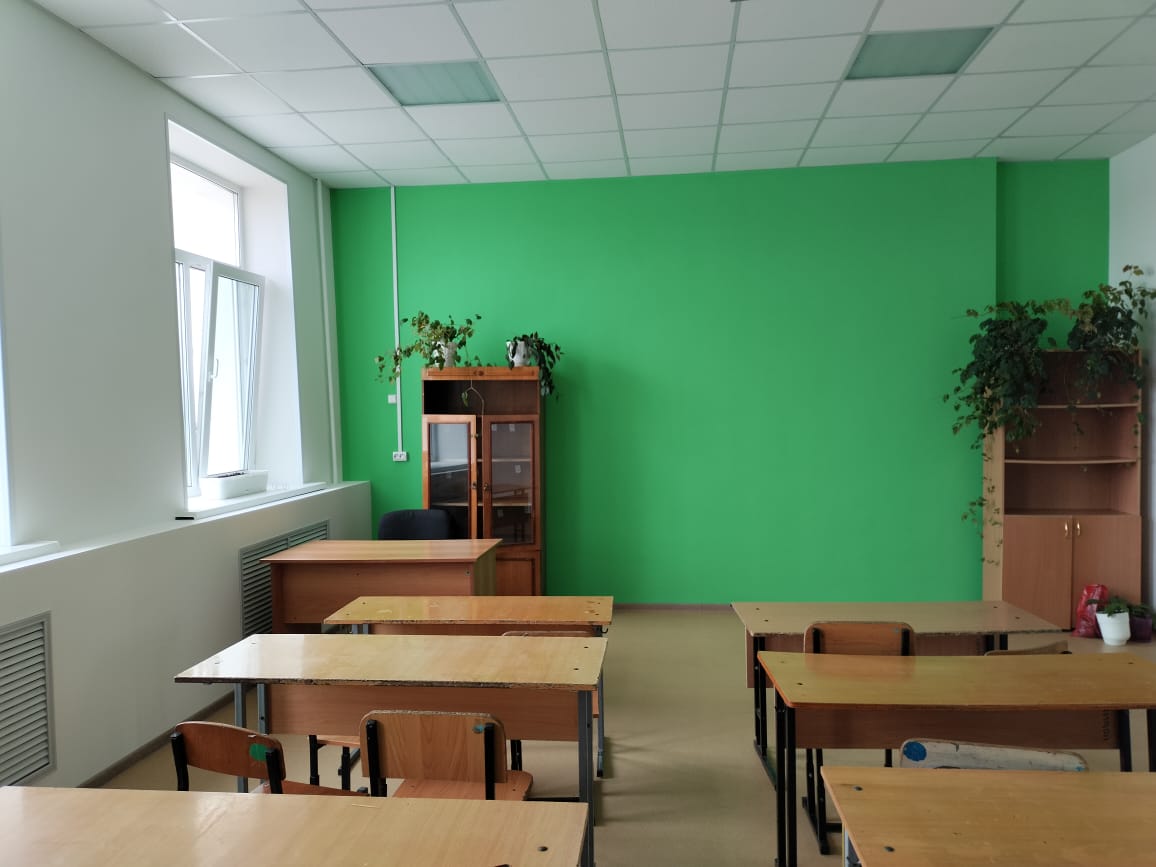 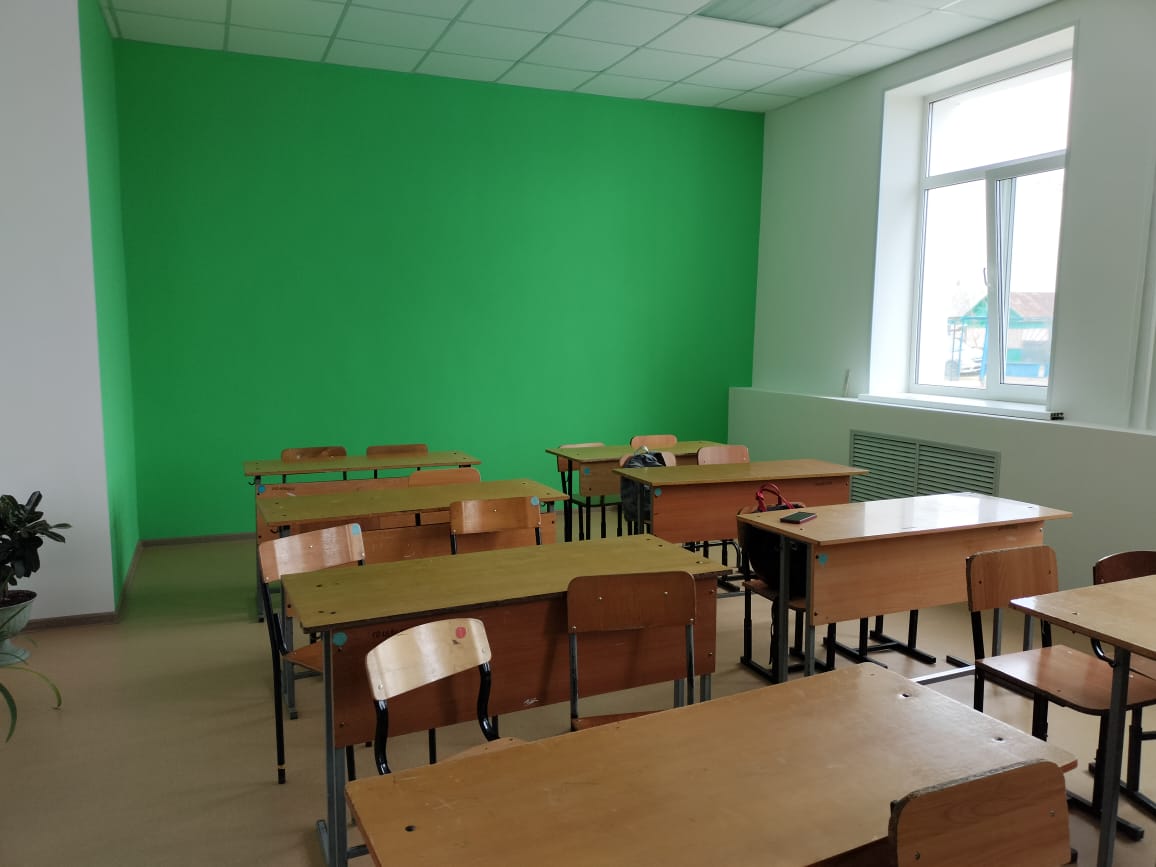 Третий кабинет. Закончили оштукатуривание. На момент проверки - два рабочих. Работают несколько дней. До этого работы не выполнялись. Имеются вопросы к креплению гипсокартона при оббивке стен в кабинете. Нет жесткости в креплении.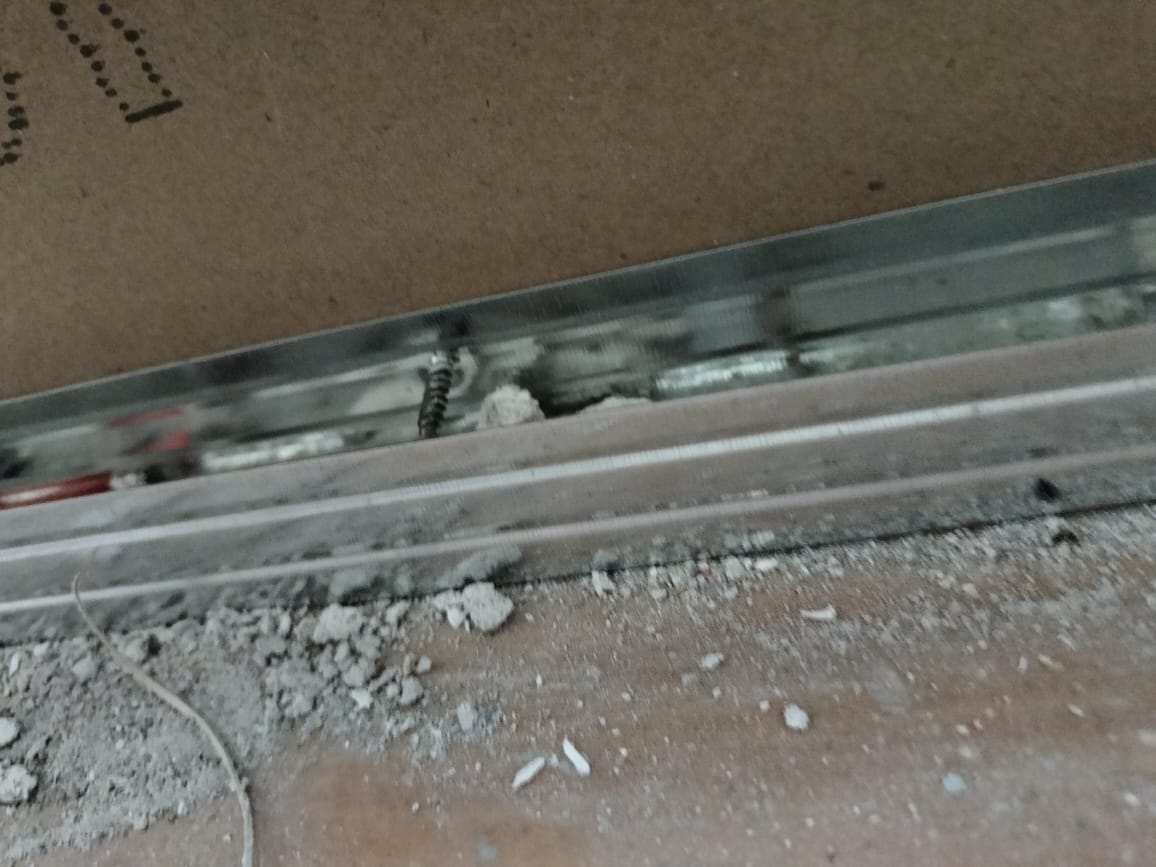 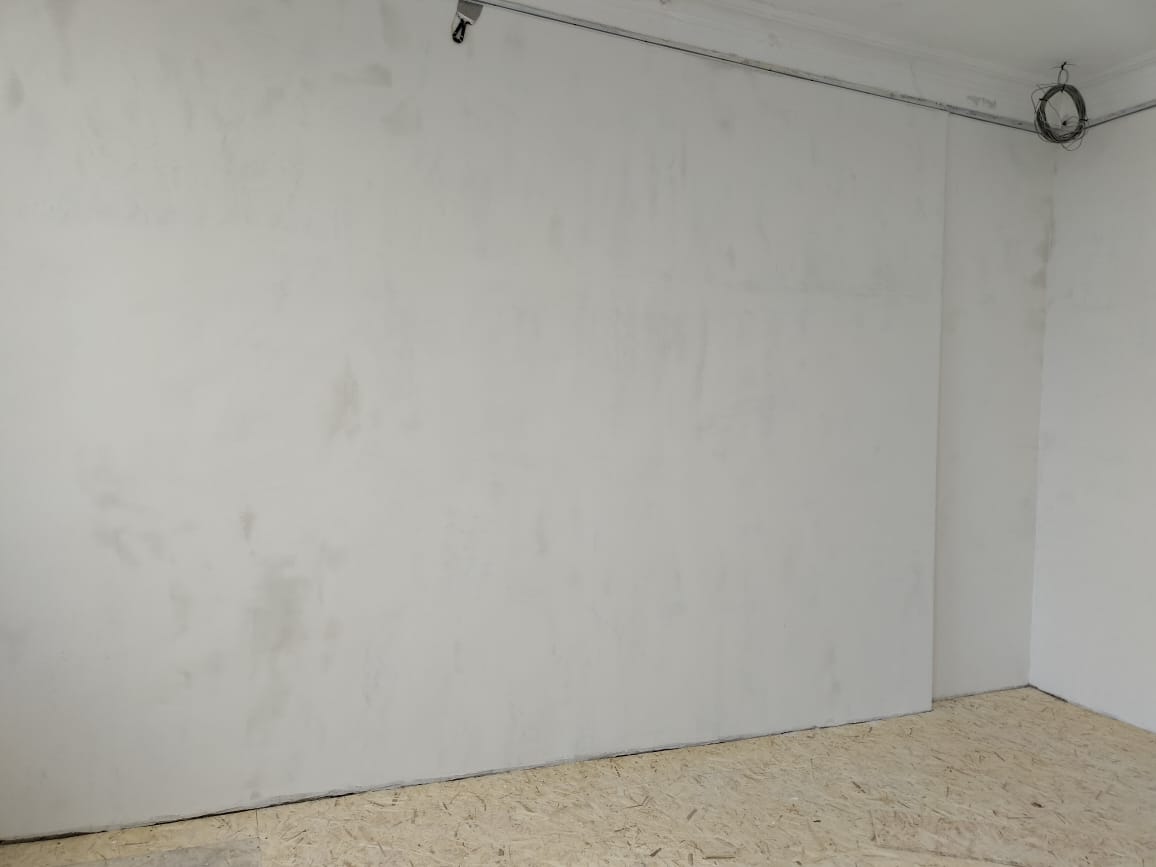 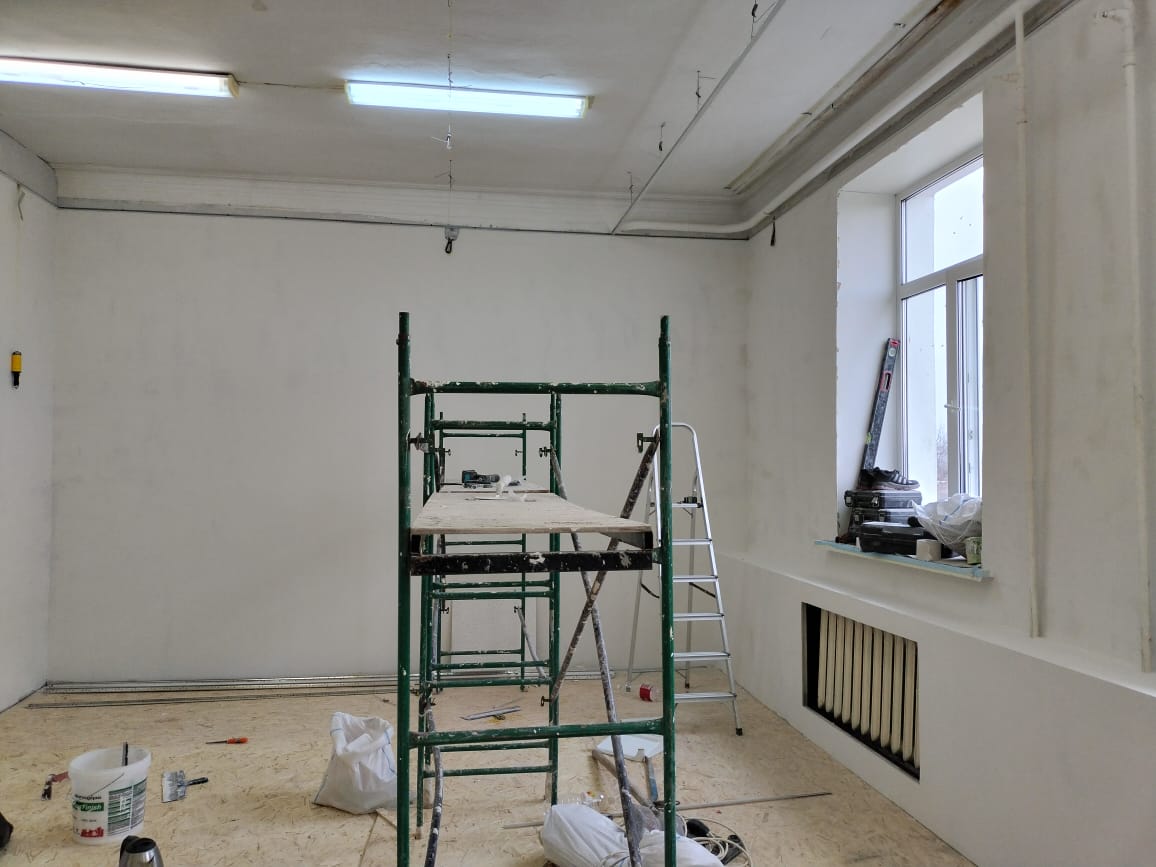 